Základní škola Mělník, Jaroslava Seiferta 148, příspěvková organizacePracovní list k tematickému zájezduKrakov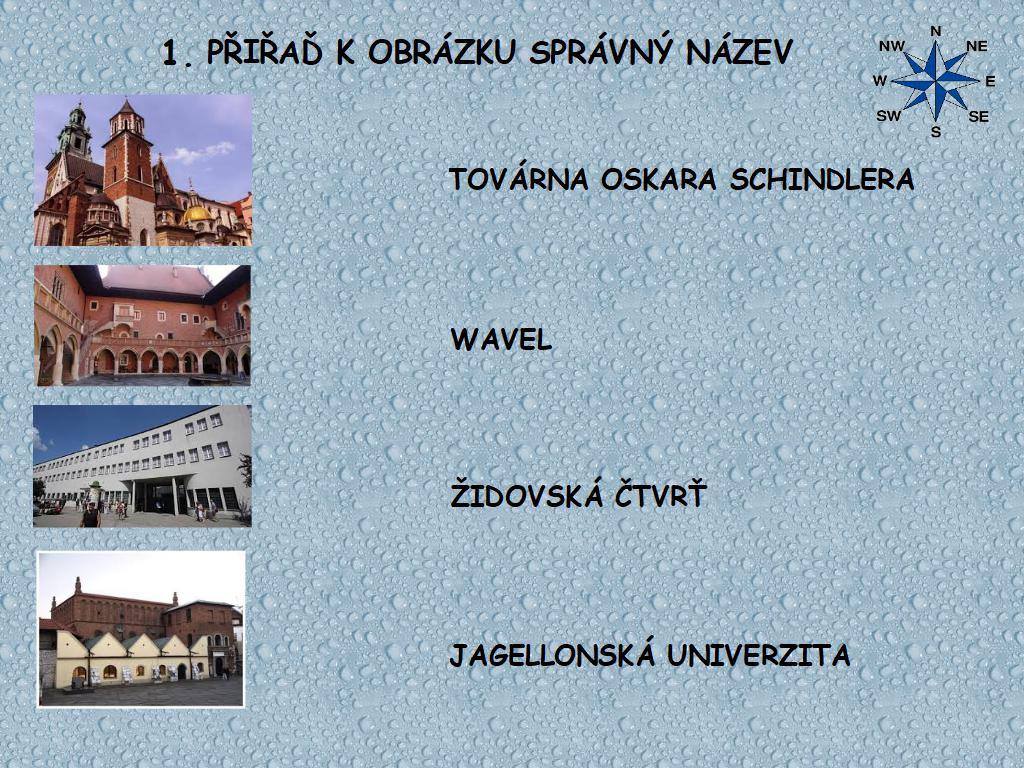 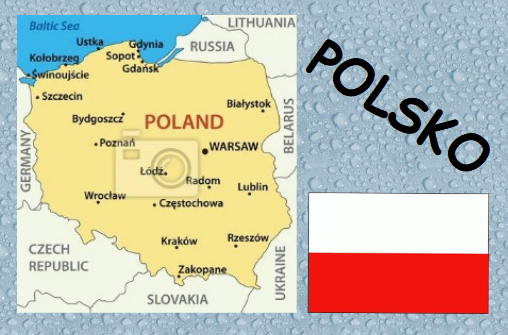 Základní škola Mělník, Jaroslava Seiferta 148, příspěvková organizace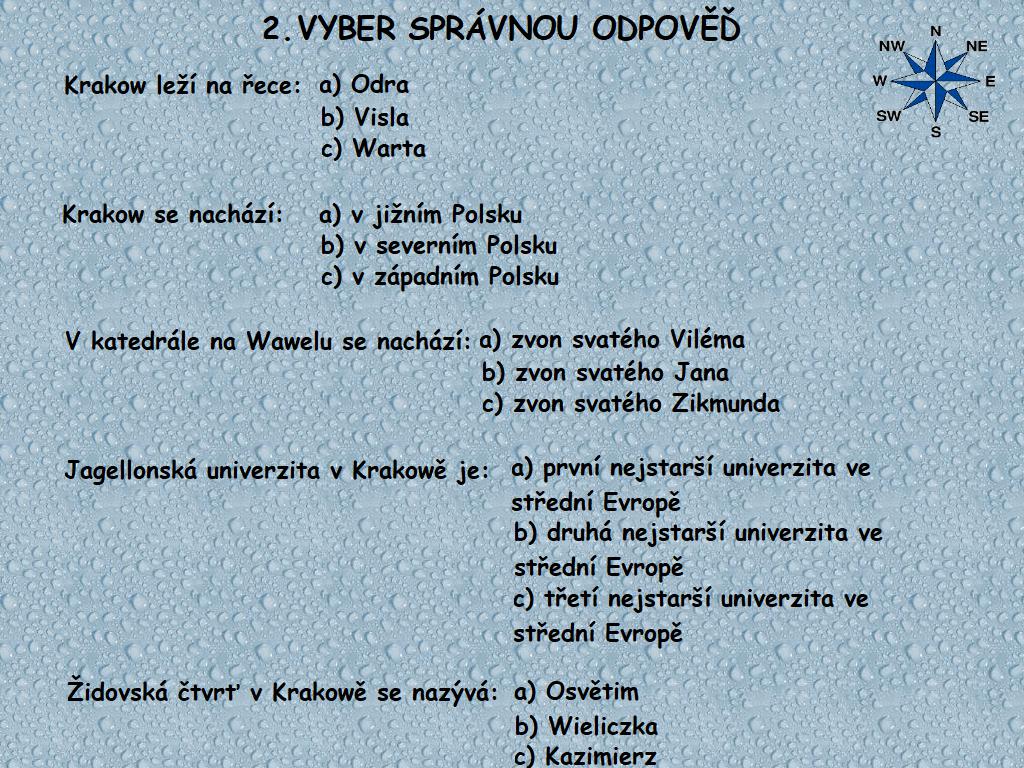 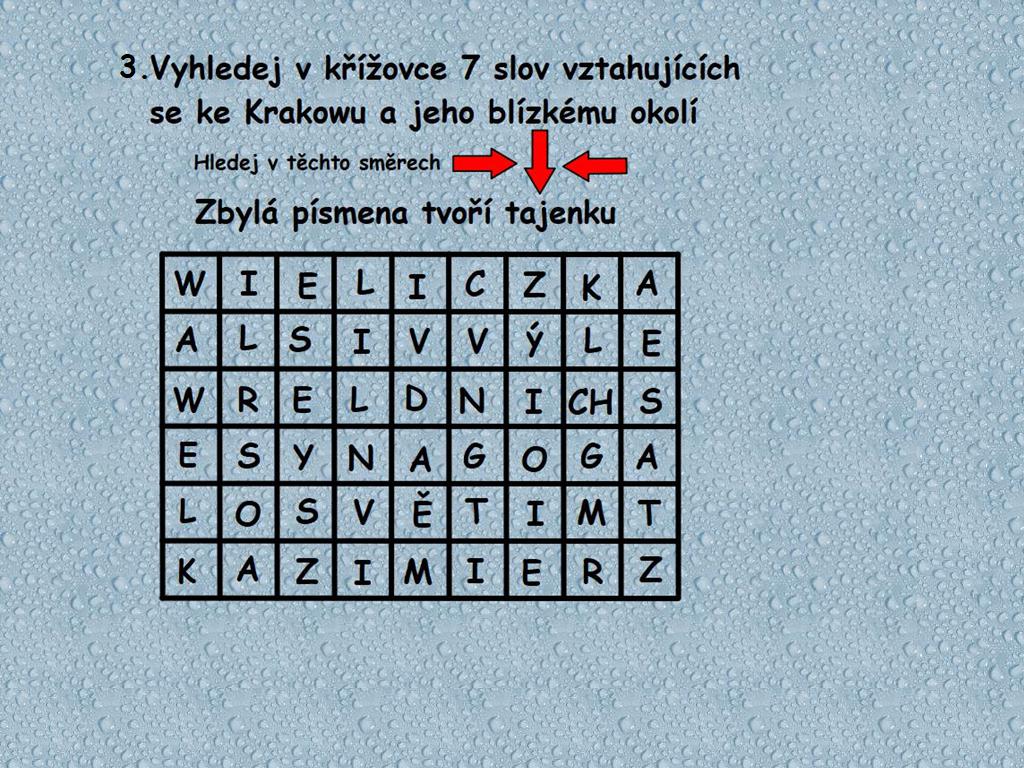 